ПРАВИТЕЛЬСТВО РОСТОВСКОЙ ОБЛАСТИПОСТАНОВЛЕНИЕот 16 мая 2018 г. N 311ОБ ОБЛАСТНОМ КОНКУРСЕНА ЗВАНИЕ "ЛУЧШЕЕ ТЕРРИТОРИАЛЬНОЕ ОБЩЕСТВЕННОЕСАМОУПРАВЛЕНИЕ В РОСТОВСКОЙ ОБЛАСТИ"В целях содействия участию населения в осуществлении местного самоуправления, распространения положительного опыта работы территориального общественного самоуправления Правительство Ростовской области постановляет:1. Утвердить Положение об областном конкурсе на звание "Лучшее территориальное общественное самоуправление в Ростовской области" согласно приложению N 1.2. Создать конкурсную комиссию по проведению областного конкурса на звание "Лучшее территориальное общественное самоуправление в Ростовской области".3. Утвердить состав конкурсной комиссии по проведению областного конкурса на звание "Лучшее территориальное общественное самоуправление в Ростовской области" согласно приложению N 2.4. Министерству региональной политики и массовых коммуникаций Ростовской области (Шарков Д.Е.) организовать освещение проведения конкурса в средствах массовой информации.(п. 4 в ред. постановления Правительства РО от 17.05.2022 N 421)5. Исключен. - Постановление Правительства РО от 17.05.2022 N 421.6. Рекомендовать Ассоциации "Совет муниципальных образований Ростовской области" в целях организации взаимодействия органов местного самоуправления оказать содействие Правительству Ростовской области в проведении конкурса в части:информирования муниципальных образований о проведении конкурса;содействия в составлении и предварительном рассмотрении заявок для участия в конкурсе;реализации мероприятий по стимулированию участников конкурса;распространения положительного опыта работы территориального общественного самоуправления по итогам конкурса.7. Рекомендовать главам местных администраций городских округов и муниципальных районов Ростовской области ежегодно в срок до 15 июля обеспечить проведение и подведение итогов муниципального этапа конкурса.8. Настоящее постановление вступает в силу со дня его официального опубликования, но не ранее 1 января 2019 г.9. Контроль за выполнением настоящего постановления возложить на первого заместителя Губернатора Ростовской области Гуськова И.А.(п. 9 в ред. постановления Правительства РО от 02.03.2021 N 112)ГубернаторРостовской областиВ.Ю.ГОЛУБЕВПостановление вноситуправление региональнойи муниципальной политикиПравительства Ростовской областиПриложение N 1к постановлениюПравительстваРостовской областиот 16.05.2018 N 311ПОЛОЖЕНИЕОБ ОБЛАСТНОМ КОНКУРСЕ НА ЗВАНИЕ "ЛУЧШЕЕ ТЕРРИТОРИАЛЬНОЕОБЩЕСТВЕННОЕ САМОУПРАВЛЕНИЕ В РОСТОВСКОЙ ОБЛАСТИ"1. Общие положения1.1. Областной конкурс на звание "Лучшее территориальное общественное самоуправление в Ростовской области" (далее - конкурс) проводится в целях содействия участию населения в осуществлении местного самоуправления и распространения положительного опыта работы территориального общественного самоуправления (далее - ТОС).1.2. Конкурс проводится в два этапа:I этап - муниципальный;II этап - региональный.1.3. Конкурс проводится по трем категориям ТОС:I категория - ТОС городских округов;II категория - ТОС городских и сельских поселений;III категория - ТОС, которые находятся на территории населенных пунктов, являющихся административным центром муниципальных районов.(п. 1.3 в ред. постановления Правительства РО от 21.01.2020 N 33)2. Условия участия и порядок проведения конкурса2.1. Конкурс проводится ежегодно и является открытым. Участие в конкурсе является добровольным.2.2. Участие в конкурсе вправе принимать все ТОС, действующие на территории Ростовской области, учрежденные в соответствии с действующим законодательством.2.3. Муниципальный этап конкурса проводится в соответствии с муниципальными правовыми актами.2.4. Участие в региональном этапе конкурса вправе принимать ТОС - победители муниципального этапа конкурса.2.5. Для участия в региональном этапе конкурса ТОС - победитель муниципального этапа конкурса в срок до 1 августа подает в конкурсную комиссию по проведению областного конкурса на звание "Лучшее территориальное общественное самоуправление в Ростовской области" (далее также - конкурсная комиссия):заявку на участие в региональном этапе конкурса по форме согласно приложению N 1 к настоящему Положению (далее - заявка);копию решения муниципальной конкурсной комиссии;конкурсные материалы.Заявка и конкурсные материалы, представленные позже установленного срока, к рассмотрению не принимаются.(п. 2.5 в ред. постановления Правительства РО от 30.08.2018 N 547)2.6. Показатели, критерии оценки участников регионального этапа конкурса, а также перечень конкурсных материалов ежегодно до 1 июня утверждаются председателем конкурсной комиссии и размещаются на официальном сайте Правительства Ростовской области в информационно-телекоммуникационной сети "Интернет".2.7. Региональный этап конкурса проводится в срок не позднее 1 октября.3. Конкурсная комиссия по проведению областного конкурсана звание "Лучшее территориальное общественноесамоуправление в Ростовской области"3.1. Региональный этап конкурса проводится конкурсной комиссией.(п. 3.1 в ред. постановления Правительства РО от 30.08.2018 N 547)3.2. Задачами конкурсной комиссии являются:рассмотрение заявок участников регионального этапа конкурса;рассмотрение конкурсных материалов участников регионального этапа конкурса;определение победителей регионального этапа конкурса.3.3. Конкурсная комиссия вправе:запрашивать и получать в установленном порядке необходимые документы и иные сведения от федеральных органов исполнительной власти, исполнительных органов Ростовской области, структурных подразделений Правительства Ростовской области, органов и должностных лиц местного самоуправления муниципальных образований Ростовской области и организаций;(в ред. постановления Правительства РО от 10.10.2022 N 857)приглашать на свои заседания представителей федеральных органов исполнительной власти (по согласованию с ними), исполнительных органов Ростовской области, структурных подразделений Правительства Ростовской области, органов местного самоуправления муниципальных образований Ростовской области и организаций по вопросам, относящимся к предмету ведения конкурсной комиссии;(в ред. постановления Правительства РО от 10.10.2022 N 857)образовывать рабочие группы.3.4. Конкурсная комиссия состоит из председателя конкурсной комиссии, заместителя председателя конкурсной комиссии, секретаря конкурсной комиссии и иных членов конкурсной комиссии.3.5. В случае отсутствия председателя конкурсной комиссии по его поручению обязанности председателя конкурсной комиссии исполняет его заместитель.3.6. Секретарь конкурсной комиссии осуществляет прием заявок, конкурсных материалов участников регионального этапа конкурса, их обобщение и анализ, подготовку предложений к заседаниям конкурсной комиссии и рабочих групп.3.7. Заседание конкурсной комиссии считается правомочным, если в нем участвует более половины от общего числа его членов.3.8. Решения конкурсной комиссии принимаются большинством голосов от числа членов конкурсной комиссии, участвующих в заседании. В случае равенства голосов решающим является голос председательствующего на заседании конкурсной комиссии.3.9. Решения конкурсной комиссии оформляются протоколом, который подписывается председательствующим на заседании конкурсной комиссии и секретарем конкурсной комиссии.3.10. Организационно-техническое и информационно-аналитическое обеспечение деятельности конкурсной комиссии осуществляет министерство региональной политики и массовых коммуникаций Ростовской области.(в ред. постановлений Правительства РО от 02.03.2021 N 112, от 17.05.2022 N 421)4. Подведение итогов конкурса(в ред. постановления Правительства РО от 30.08.2018 N 547)4.1. Победители регионального этапа конкурса в каждой категории признаются победителями конкурса.4.2. Победителям конкурса присваивается звание "Лучшее территориальное общественное самоуправление в Ростовской области", вручается диплом "Лучшее территориальное общественное самоуправление в Ростовской области" (I, II и III степени) по форме согласно приложению N 2 к настоящему Положению. Диплом "Лучшее территориальное общественное самоуправление в Ростовской области" (I, II и III степени) подписывается Губернатором Ростовской области и заверяется гербовой печатью Губернатора Ростовской области.4.3. Министерство региональной политики и массовых коммуникаций Ростовской области на основании решения конкурсной комиссии готовит проект распоряжения Правительства Ростовской области об определении победителей конкурса и вносит его на рассмотрение Правительства Ростовской области в порядке, предусмотренном Регламентом Правительства Ростовской области. Распоряжение Правительства Ростовской области об определении победителей конкурса размещается на официальном сайте Правительства Ростовской области в информационно-телекоммуникационной сети "Интернет".(в ред. постановлений Правительства РО от 21.01.2020 N 33, от 17.05.2022 N 421)4.4. Награждение победителей конкурса проводится в торжественной обстановке Губернатором Ростовской области или по его поручению первым заместителем Губернатора Ростовской области, заместителем Губернатора Ростовской области.Заместитель начальника управлениядокументационного обеспечения -начальник отдела нормативных документовПравительства Ростовской областиВ.В.СЕЧКОВПриложение N 1к Положениюоб областном конкурсена звание "Лучшее территориальноеобщественное самоуправлениев Ростовской области"                                          Председателю  конкурсной комиссии                                          по проведению областного конкурса                                          на звание "Лучшее территориальное                                             общественное самоуправление                                                в Ростовской области"                                   ЗАЯВКА       на участие в региональном этапе областного конкурса на звание "Лучшее территориальное общественное самоуправление в Ростовской области"Прошу включить ___________________________________________________________,               (наименование территориального общественного самоуправления)ставшее  победителем  муниципального этапа  областного конкурса  на  звание"Лучшее территориальное  общественное самоуправление в  Ростовской области"в _________________________________________________________________________         (наименование городского округа или муниципального района)в  число  участников  регионального  этапа  областного конкурса  на  звание"Лучшее территориальное общественное самоуправление в Ростовской области".Приложение:Контактные телефоны __________________________________________________________________________  __________________  ___________  _______________ (наименование должности     (наименование      (подпись)        (ФИО)    руководителя органа     территориального     территориального        общественного       общественного        самоуправления)      самоуправления)ДатаПриложение N 2к Положениюоб областном конкурсена звание "Лучшее территориальноеобщественное самоуправлениев Ростовской области"ОПИСАНИЕ И РИСУНОК ДИПЛОМА"ЛУЧШЕЕ ТЕРРИТОРИАЛЬНОЕ ОБЩЕСТВЕННОЕ САМОУПРАВЛЕНИЕВ РОСТОВСКОЙ ОБЛАСТИ" (I, II И III СТЕПЕНИ)1. Описание диплома"Лучшее территориальное общественное самоуправлениев Ростовской области"(I, II и III степени)Диплом "Лучшее территориальное общественное самоуправление в Ростовской области" (I, II и III степени), вручаемый победителям конкурса в соответствующей категории (далее - диплом), представляет собой вертикально расположенный обрамленный по краям лист из глянцевой бумаги плотностью 350 г/м2, формата А3 с фоновым покрытием сложного цвета. Печать выполнена офсетным способом.Внутри виньетки, вверху, по центру, расположен Герб Ростовской области в цветном исполнении (размер 47 х 44 мм), ниже которого помещена надпись ПРАВИТЕЛЬСТВО РОСТОВСКОЙ ОБЛАСТИ (без кавычек). Под ней - надпись заглавными буквами ДИПЛОМ (без кавычек) выполняется методом тиснения золотой фольгой.Ниже располагается текст о присуждении звания "Лучшее территориальное общественное самоуправление в Ростовской области" победителю конкурса в соответствующей категории (I, II и III степени) по итогам конкурса в отчетном году.2. Рисунок диплома"Лучшее территориальное общественное самоуправлениев Ростовской области"(I, II и III степени)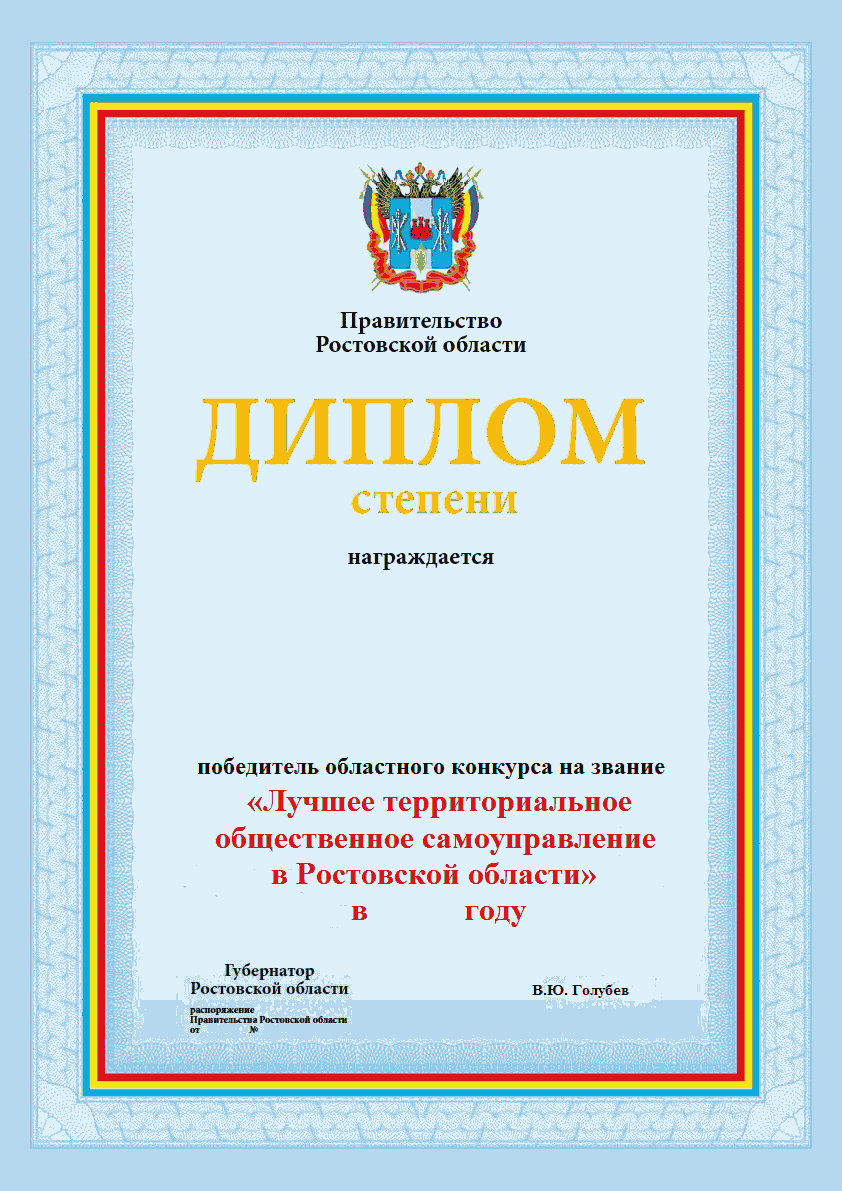 Приложение N 2к постановлениюПравительстваРостовской областиот 16.05.2018 N 311СОСТАВКОНКУРСНОЙ КОМИССИИ ПО ПРОВЕДЕНИЮ ОБЛАСТНОГО КОНКУРСАНА ЗВАНИЕ "ЛУЧШЕЕ ТЕРРИТОРИАЛЬНОЕ ОБЩЕСТВЕННОЕСАМОУПРАВЛЕНИЕ В РОСТОВСКОЙ ОБЛАСТИ"Начальник управлениядокументационного обеспеченияПравительства Ростовской областиВ.В.ЛОЗИН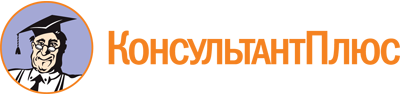 Постановление Правительства РО от 16.05.2018 N 311
(ред. от 10.10.2022)
"Об областном конкурсе на звание "Лучшее территориальное общественное самоуправление в Ростовской области"
(вместе с Положением)Документ предоставлен КонсультантПлюс

www.consultant.ru

Дата сохранения: 06.11.2022
 Список изменяющих документов(в ред. постановлений Правительства РО от 30.08.2018 N 547,от 10.04.2019 N 255, от 21.01.2020 N 33, от 02.03.2021 N 112,от 17.05.2022 N 421, от 10.10.2022 N 857)Список изменяющих документов(в ред. постановлений Правительства РОот 30.08.2018 N 547, от 21.01.2020 N 33, от 02.03.2021 N 112,от 17.05.2022 N 421, от 10.10.2022 N 857)Список изменяющих документов(в ред. постановления Правительства РО от 30.08.2018 N 547)Список изменяющих документов(введено постановлением Правительства РО от 30.08.2018 N 547)Список изменяющих документов(в ред. постановления Правительства РОот 17.05.2022 N 421)ГуськовИгорь Александрович-первый заместитель Губернатора Ростовской области, председатель конкурсной комиссииСорокинИгорь Николаевич-заместитель Губернатора Ростовской области, заместитель председателя конкурсной комиссииГалактионовДмитрий Владимирович-начальник отдела мониторинга эффективности деятельности органов местного самоуправления управления развития местного самоуправления министерства региональной политики и массовых коммуникаций Ростовской области, секретарь конкурсной комиссииАракелянСамвел Рубенович-министр по физической культуре и спорту Ростовской областиДмитриеваАнна Анатольевна-министр культуры Ростовской областиЗерщиковЮрий Стефанович-заместитель председателя Общественной палаты Ростовской области (по согласованию)КопичкаНиколай Валентинович-начальник Административной инспекции Ростовской областиЛяховВиктор Павлович-исполнительный директор Ассоциации "Совет муниципальных образований Ростовской области" (по согласованию)НеярохинаЗинаида Васильевна-председатель городской Думы - глава города Ростова-на-Дону (по согласованию)СивакДмитрий Сергеевич-заместитель министра региональной политики и массовых коммуникаций Ростовской областиСизиковСергей Валентинович-министр жилищно-коммунального хозяйства Ростовской областиШарковДмитрий Евгеньевич-министр региональной политики и массовых коммуникаций Ростовской области